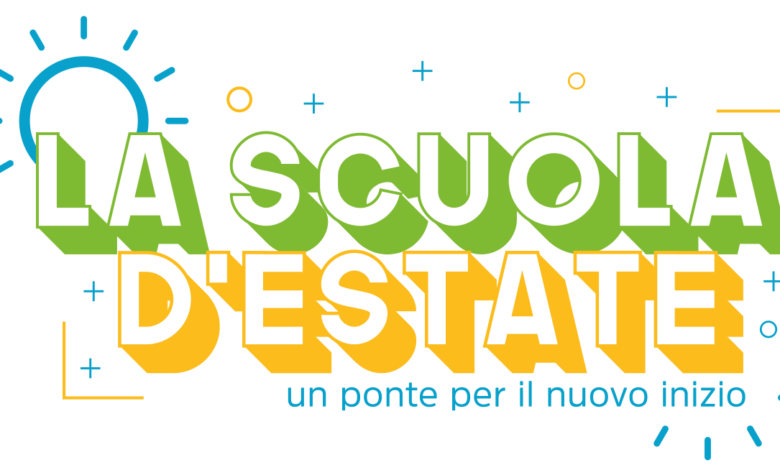 Docente Coordinatore    ……………………………………………………………………………Classe ………………… sez……………Desiderata formative alunniTrentola Ducenta, lì 03 Giugno 2021Il Coordinatore------------------------------------------Percorsi formativi / LaboratoriAlunniItalianoMatematicaLingua ingleseMusica d’insiemeSportEducazione alla cittadinanza e all’ambienteTecnologie digitaliArte e creativitàScienze